Hourly Timesheet Template	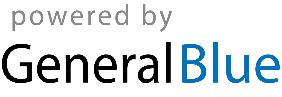 Hourly Timesheet Template	Hourly Timesheet Template	Hourly Timesheet Template	Hourly Timesheet Template	Hourly Timesheet Template	Hourly Timesheet Template	Hourly Timesheet Template	Hourly Timesheet Template	Company Name:Employee Name:Start Date:DateDayRegularOvertime HolidaySickVacationOtherDaily TotalWeekly Total:Weekly Total:Approved By:Approval Date:	Approval Date:	Total Hours: